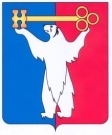 	АДМИНИСТРАЦИЯ ГОРОДА НОРИЛЬСКА КРАСНОЯРСКОГО КРАЯРАСПОРЯЖЕНИЕ30.06.2016	   г. Норильск	             № 3219О внесении изменений в распоряжение Администрации города Норильск от 30.08.2013 № 4802 В целях приведения правовых актов муниципального образования город Норильск в соответствие с действующим законодательством,   1. Внести в Положение о службе торговли и питания муниципального образования город Норильск, утвержденное распоряжением Администрации города Норильска от 30.08.2013 № 4802 (далее – Положение), следующие изменения:1.1. По всему тексту Положения слова «при ведении военных действий или вследствие этих действий» заменить словами «при военных конфликтах или вследствие этих конфликтов».1.2. Пункт 2.2 Положения изложить в следующей редакции:«2.2. Руководство службой осуществляет руководитель службы - начальник Управления потребительского рынка и услуг Администрации города Норильска. Заместителями руководителя службы являются генеральный директор                                   ООО «Норильское торгово-производственное объединение» и директор                                ООО «ПроСервис Таймыр».».1.3. Абзац третий пункта 2.2.2 Положения изложить в следующей редакции:«- осуществлять руководство деятельностью службы, а также руководство             в подготовке проектов документов руководителю ГО города Норильска                                по организации обеспечения продовольствием и промышленными товарами первой необходимости населения и сил ГО при военных конфликтах или вследствие этих конфликтов и при ликвидации ЧС;».1.4. В абзацах четвертом, пятом пункта 2.2.2, пункте 2.2.3, шестом пункта 4.2, втором, четвертом, пятом пункта 4.3, третьем пункта 5.1 Положения слова «территориальных НАСФ» заменить словом «подразделений».1.5. В абзацах восьмом пункта 2.2.2, первом пункта 3.2 Положения слова «территориальными НАСФ» заменить словом «подразделениями».1.6. Пункт 2.4 Положения изложить в следующей редакции:«2.4. Руководители подразделений службы подчиняются руководителю службы. Требования руководителя службы обязательны для исполнения всеми руководителями подразделений службы.».1.7. Пункт 2.5 Положения изложить в следующей редакции:«2.5. В состав сил службы входят соответствующие по предназначению подразделения, предназначенные для организации питания и снабжения промышленными товарами первой необходимости сил ГО, а также населения и работников организации города Норильска, имеющих важное оборонное и экономическое значение.».1.8. В абзацах третьем, пятом пункта 4.1, третьем пункта 4.2 Положения слова     «и территориальные НАСФ службы» в соответствующих падежах исключить.1.9. в абзацах четвертом, пункта 4.1, седьмом пункта 4.2 Положения слова              «, территориальных НАСФ службы» исключить.1.10. В абзаце шестом пункта 4.1 Положения слова «территориальных НАСФ» исключить.1.11. В абзаце четвертом пункта 4.2 Положения слова «, а также территориальных НАСФ службы» исключить. 2. Перечень организаций, входящих в состав службы торговли и питания муниципального образования город Норильск, утвержденный распоряжением Администрации города Норильска от 30.08.2013 № 4802, изложить в редакции согласно приложению к настоящему распоряжению.3. Опубликовать настоящее распоряжение в газете «Заполярная правда»                         и разместить его на официальном сайте муниципального образования город Норильск.Руководитель Администрации города Норильска                                    Е.Ю. Поздняков                                                       Приложение                                                                                            к распоряжению Администрации                                                                                                                                                                                                                 города Норильска                                                                      от  30.06.2016 №3219                                                          УТВЕРЖДЕН                                                                                          распоряжением Администрации                                                                  города Норильска                                                                        от 30.08.2013 № 4802ПЕРЕЧЕНЬОРГАНИЗАЦИЙ, ВХОДЯЩИХ В СОСТАВ СЛУЖБЫ ТОРГОВЛИ И ПИТАНИЯМУНИЦИПАЛЬНОГО ОБРАЗОВАНИЯ ГОРОД НОРИЛЬСКПо вопросам планирования и организации проведения мероприятий ГО связанных с первоочередным обеспечением населения города Норильска и работниковорганизаций города Норильска, имеющих важное оборонное и экономическое значение, пострадавших при военных конфликтах или вследствие этих конфликтов,       в том числе нормированным снабжением продовольственными и промышленными товарами первой необходимости, организации торговли и питания:1. Управление потребительского рынка и услуг Администрации города Норильска.По вопросам обеспечения населения города Норильска хлебобулочной продукцией:1. ООО «Норильскпищепром» - управляющая компания, ООО «Норильский хлебозавод» (по согласованию).По вопросам обеспечения населения города Норильска молочной продукцией:1. ООО «Норильский молочный завод» (по согласованию).По вопросам обеспечения населения города Норильска продовольствием                               и промышленными товарами первой необходимости:1. ООО «Норильское торгово-производственное объединение» (по согласованию).По вопросам оказания населению города Норильска услуг общественного питания:ООО «ПроСервис Таймыр» (по согласованию).По вопросам обеспечения АСДНР вещевым имуществом и индивидуальными средствами защиты:ЗФ ПАО «ГМК «Норильский никель» ПЕСХ (по согласованию).